                                           Svatko kroči svojom cestom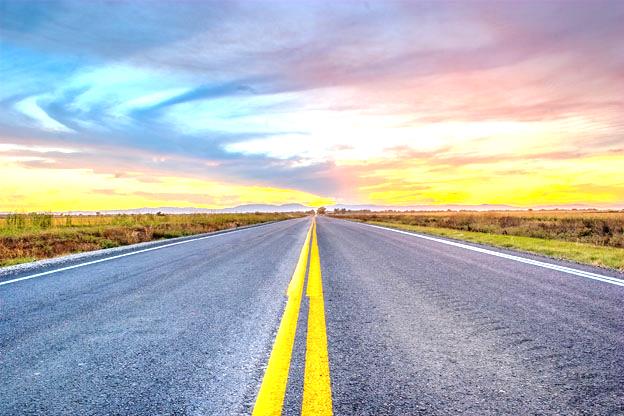  	Biti najbolji učenik, djelatnik, najpopularniji u društvu, najljepši, najsmiješniji...Svima nam je zajednička težnja ostvarenju nečega iz toga beskrajnog niza, ali različit je put, cesta, koja nas vodi k tome.Taj put započinje rano, kada postanemo svjesni sebe, svoje okoline, dok smo još djeca. Rekla bih da je to najljepši dio puta. Tražimo svoje “ja”, ono što nam pomaže da započnemo ono dugo putovanje koje s vremenom postaje teže i izazovnije. Izazov je još veći ukoliko se na putu nađe naizgled veća prepreka, bolest, koja se dogodila meni. Srećom moj problem nije veći od mene, naučila sam biti “veća i jača” od njega, ne dopustiti mu da mi određuje put, moju cestu.Svatko korača svojom cestom kako može, misli da je ispravno. Ako imamo sreće, uz nas putuju obitelj, prijatelji, neki dragi ljudi koji nas guraju naprijed i podignu kada padnemo.Godine prolaze, smjerovi se mijenjaju, ali nadam se da ću i dalje kao i do sada pronalaziti najbolji put za sebe, najsigurniju cestu koja će me odvesti do cilja.Lena Vilić, 7.a